1- Étude de  la langue : le pluriel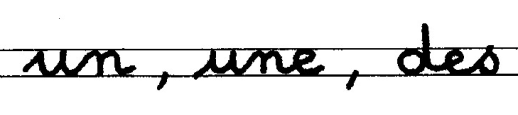 Complète avec :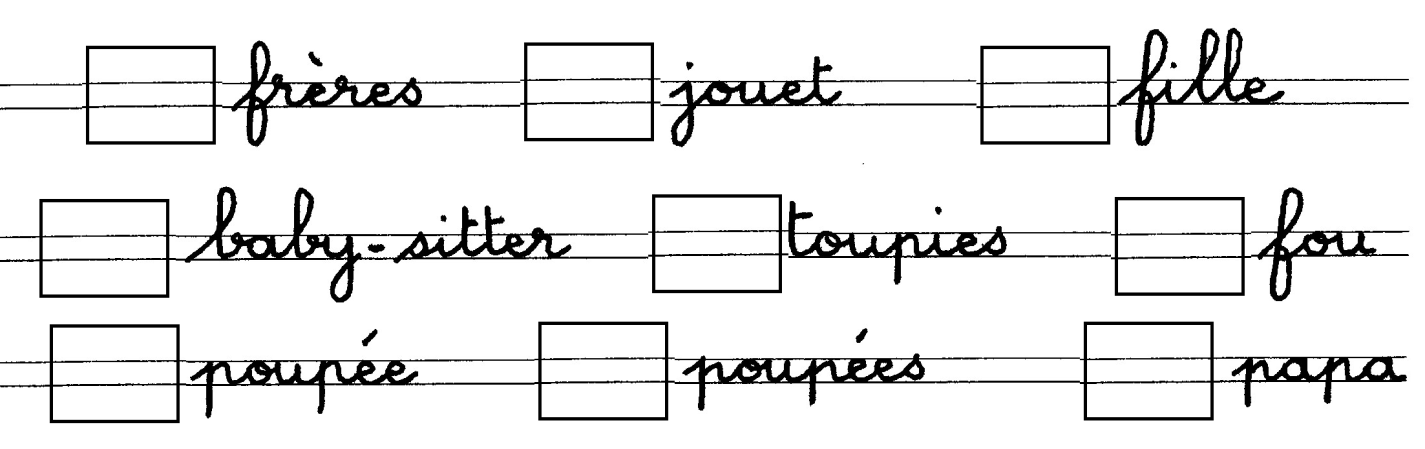 Relie les déterminants aux noms :                   les                                       chienla                                        tortuesle                                        chiensles                                       tortue 2- Barre les mots intrus :Quand nous partonsfaire la course, il ne faut pasque je marche.3- Relie chaque bulle au bon personnage. 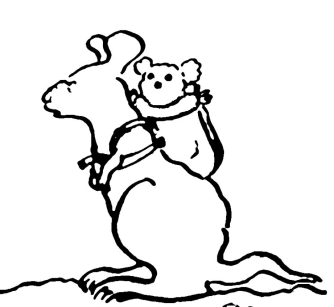 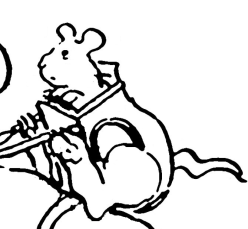 